Publicado en Valladolid el 10/03/2016 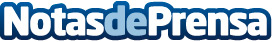 Luce, galardonada por IBM como mejor partner ecommercePor segundo año consecutivo, Luce recibe el premio al mejor socio Commerce del ecosistema IBM. Es un premio a la trayectoria y el éxito de las implantaciones de las soluciones de LuceDatos de contacto:Evelyn Weiss634424809Nota de prensa publicada en: https://www.notasdeprensa.es/luce-galardonada-por-ibm-como-mejor-partner Categorias: Telecomunicaciones Eventos E-Commerce Premios http://www.notasdeprensa.es